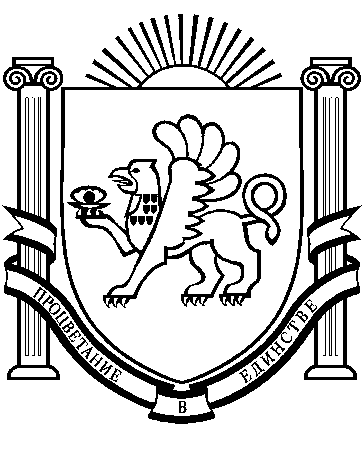 РЕСПУБЛИКА    КРЫМ                                                                                  РАЗДОЛЬНЕНСКИЙ    РАЙОН                                                                                              КОВЫЛЬНОВСКИЙ   СЕЛЬСКИЙ    СОВЕТ                                       17 заседание 1 созываРЕШЕНИЕ 26 октября  2015 года                         с.Ковыльное                      № 162Об утверждении Положения о порядке представления и рассмотрения ежегодного отчета главы Ковыльновского сельского поселения о результатах деятельности На основании части 11.1 статьи 35 и части 5.1 статьи 36 Федерального закона от 06.10.2003 года № 131-ФЗ«Об общих принципах организации местного самоуправления в Российской Федерации»,в соответствии с Уставом муниципального образования Ковыльновское сельское поселение Раздольненского района Республики Крым, принимая во внимание проект модельного нормативно правового акта, направленного прокуратурой Раздольненского района 07.05.2015 № 88-2015, Ковыльновский  сельский совет
РЕШИЛ: 

1. Утвердить   Положение о порядке представления и рассмотрения ежегодного отчета главы Ковыльновского сельского поселения о результатах деятельности (согласно приложению № 1)2.Утвердить форму ежегодного отчета главы Ковыльновского сельского поселения о результатах деятельности (согласно приложения № 2)3. Обнародовать данное решение (с приложениями) на информационном стенде в здании администрации Ковыльновского сельского поселения. 4.Решение вступает в силу в день, следующий за днем его официального обнародования.5.Контроль за исполнением настоящего решения возложить на постоянную комиссию по законности, правопорядку, регламенту, мандатам, служебной этике, кадровой политике и местному самоуправлению.Председатель сельского совета                                         Ю.Н. Михайленко                                                                                    Приложение
                                                                                    к решению 17 заседания                                                                                    Ковыльновского сельского                                                                                     совета 1 созыва                                                                                     от 26.10.2015 года № 162

Положение о порядке представления и рассмотрения ежегодного отчета главы Ковыльновского сельского поселения о результатах деятельности1. Общие положения
1.1. Настоящее Положение разработано в соответствии с Федеральным законом от 06.10.2003 N 131-ФЗ "Об общих принципах организации местного самоуправления в Российской Федерации",  Уставом муниципального образования Ковыльновское сельское поселение Раздольненского района Республики Крым и устанавливает порядок подготовки, заслушивания, назначения и проведения ежегодного отчета главы Ковыльновского сельского поселения (далее - Глава поселения) перед Ковыльновским сельским советом о результатах его деятельности и деятельности возглавляемой им администрации Ковыльновского сельского поселения (далее - Администрация поселения), в том числе о решении вопросов, поставленных Ковыльновским сельским советом Ковыльновского  сельского поселения (далее – сельский совет). 
1.2. Настоящее Положение разработано с целью реализации исключительной компетенции представительного органа муниципального образования по контролю за исполнением органами местного самоуправления и должностными лицами местного самоуправления Ковыльновского сельского поселения полномочий по решению вопросов местного значения. 
1.3. Отчет Главы поселения проводится ежегодно на заседании Ковыльновского сельского совета после принятия решения сельского совета об исполнении бюджета за прошлый год. 
Отчет назначается и проводится на основании решения сельского совета, содержащего дату, время, место проведения соответствующего заседания, а также перечень вопросов, поставленных сельским советом и направленных Главе поселения в отчетном периоде. Отчет проводится не ранее 30 календарных дней со дня принятия решения сельским Советом поселения о назначении и проведении отчета. 
2. Структура и содержание ежегодного отчета
Отчет Главы поселения должен содержать следующую информацию: 
2.1. О социально-экономическом развитии поселения. 
2.2. Об исполнении полномочий Главы поселения и Главы Администрации поселения по решению вопросов местного значения, определенных Уставом поселения. 
2.3. О достигнутых показателях эффективности деятельности органов местного самоуправления. 
2.4. Об исполнении отдельных государственных полномочий, переданных органам местного самоуправления федеральными законами и законамиРеспублики Крым. 
2.5. О решении вопросов, поставленных сельским Советом поселения, которые направлялись Главе поселения в отчетном периоде. 
2.6. Задачи Администрации поселения на предстоящий период (год), сформированные на основе анализа деятельности за предыдущий период. 
3. Порядок представления текста отчетного доклада Главы поселения в Совет депутатов
3.1. Текст доклада Главы поселения представляется в сельский Совет не позднее, чем за 20 календарных дней до даты проведения заседания сельского Совета, посвященного отчету, и считается представленным в сельский Совет числом, каким он был зарегистрирован в реестре входящих документов Совета. 
3.2. Текст доклада Главы поселения предварительно рассматривается на заседаниях постоянных депутатских комиссий сельского Совета не позднее чем за 15 календарных дней до заседания сельского Совета , на котором будет заслушиваться отчет. 
3.3. Комиссии готовят дополнительные вопросы Главе поселения, которые доводятся до него не позднее, чем за 10 календарных дней до заслушивания отчета на заседании сельского Совета . 
4. Процедура заслушивания отчета Главы поселения
4.1. На заседание сельского Совета , на котором заслушивается отчет Главы поселения, приглашаются заместитель Главы, руководители органов Администрации, представители общественности, средств массовой информации. 
4.2. Процедура отчета включает в себя доклад Главы поселения, который произносится им лично, а также ответы на вопросы депутатских комиссий и депутатов. 
4.3. По результатам отчета сельским Советом принимается решение об оценке результатов деятельности Главы поселения и деятельности Администрации поселения, в том числе по решению вопросов, поставленных сельским Советом поселения. Решение принимается открытым голосованием. 
Результат голосования признается действительным, если за него высказалось более половины от установленной численности депутатов сельского Совета .
Данный результат указывается в решении сельского Совета, в которое также могут быть включены рекомендации сельского Совета Главе поселения, направленные на более эффективное выполнение вопросов местного значения. Решение подписывается председателем Ковыльновского сельского совета. 
4.4. Неудовлетворительная оценка деятельности Главы поселения по результатам его ежегодного отчета перед сельским Советом данная два года подряд, является основанием для рассмотрения вопроса об удалении Главы поселения в отставку в соответствии со ст. 74.1 Федерального закона N 131-ФЗ "Об общих принципах организации местного самоуправления в Российской Федерации" и Уставом муниципального образования Ковыльновское сельское поселение Раздольненского района Республики Крым 
4.5. Решение сельского Совета, отчет Главы поселения подлежат официальному опубликованию. 4.6. Контроль за соблюдением норм настоящего Положения осуществляет комиссия по бюджету налогам муниципальной собственности земельных и имущественных отношений социально-экономическому развитию.